 Premier Dance ~ 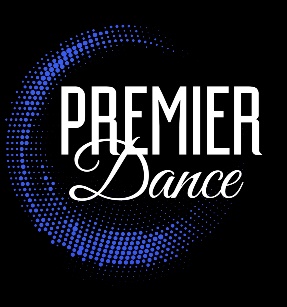 Studio Pricing - 2021-2022Premier Dance Tuition2021-2022**Pre-Pro Program Requirement (Ages 11 & Up) = $350/monthProgramPricingStudio Classes*See attached chartDrop-In Classes$20/classTuition Details9 Months Tuition(Sept.-May)*10% Discount off Monthly Rate if Entire Year is Paid by 9/15/21*NonrefundableDiscounts*25% Monthly Tuition Discount for Each Sibling Enrolled(Discount applies to lowest tuition)Annual Registration Fees$40Master Classes & IntensivesAs Announced(Optional)Recital Fee$80(Includes 2 Tickets)Recital CostumesApproximately $60 eachSummer Classes & IntensivesJune – 2 Week IntensiveTwo weeks of unlimited classes, Monday-Friday.Current Company/Competition Members will be automatically enrolled and billed in the appropriate class levels.  Classes will be offered at all levels.  Dancers are placed based on ability and age-appropriateness.Unlimited 2 Week Session: $155/dancerJulyClasses offered similar to Fall/Spring schedule.  Same pricing.Class Hours per WeekMonthly Tuition30 Min$4245 Min$541 Hour$661.5 Hours$902 Hours$1082.5 Hours$1323 Hours$1503.5 Hours$1684 Hours$1924.5 Hours$2165 Hours$2345.5 Hours$2526 Hours$288Unlimited (6+ Hours)$310